В соответствии со статьей 142 Бюджетного кодекса Российской ФедерацииДума Колпашевского района РЕШИЛА:Внести в решение Думы Колпашевского района от 31.01.2020 № 14 «О предоставлении иных межбюджетных трансфертов бюджету муниципального образования «Колпашевское городское поселение» на строительство объекта: «Газораспределительные сети г.Колпашево и с.Тогур Колпашевского района Томской области, 7 очередь» (в редакции решения Думы Колпашевского района от 10.12.2020 № 38) изменение, а именно, пункт 7 изложить в следующей редакции:«7. Установить, что выделенные средства ИМБТ должны быть использованы по целевому назначению в срок до 30.12.2020 года. Остаток средств ИМБТ, неиспользованный по целевому назначению, подлежит возврату в бюджет муниципального образования «Колпашевский район» в срок до 30.12.2020 года.».2. Настоящее решение вступает в силу с даты его официального опубликования и распространяет свое действие на правоотношения, возникшие с 21.12.2020.3. Опубликовать настоящее решение в Ведомостях органов местного самоуправления Колпашевского района и разместить на официальном сайте органов местного самоуправления муниципального образования «Колпашевский район».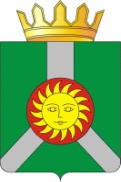 ПроектПроектДУМА КОЛПАШЕВСКОГО РАЙОНА ТОМСКОЙ ОБЛАСТИДУМА КОЛПАШЕВСКОГО РАЙОНА ТОМСКОЙ ОБЛАСТИДУМА КОЛПАШЕВСКОГО РАЙОНА ТОМСКОЙ ОБЛАСТИДУМА КОЛПАШЕВСКОГО РАЙОНА ТОМСКОЙ ОБЛАСТИДУМА КОЛПАШЕВСКОГО РАЙОНА ТОМСКОЙ ОБЛАСТИР Е Ш Е Н И Е__________№ _____О внесении изменения в решение Думы Колпашевского районаот 31.01.2020 № 14 «О предоставлении иных межбюджетных трансфертов бюджету муниципального образования «Колпашевское городское поселение» на строительство объекта: «Газораспределительные сети г.Колпашево и с.Тогур Колпашевского района Томской области, 7 очередь»О внесении изменения в решение Думы Колпашевского районаот 31.01.2020 № 14 «О предоставлении иных межбюджетных трансфертов бюджету муниципального образования «Колпашевское городское поселение» на строительство объекта: «Газораспределительные сети г.Колпашево и с.Тогур Колпашевского района Томской области, 7 очередь»О внесении изменения в решение Думы Колпашевского районаот 31.01.2020 № 14 «О предоставлении иных межбюджетных трансфертов бюджету муниципального образования «Колпашевское городское поселение» на строительство объекта: «Газораспределительные сети г.Колпашево и с.Тогур Колпашевского района Томской области, 7 очередь»О внесении изменения в решение Думы Колпашевского районаот 31.01.2020 № 14 «О предоставлении иных межбюджетных трансфертов бюджету муниципального образования «Колпашевское городское поселение» на строительство объекта: «Газораспределительные сети г.Колпашево и с.Тогур Колпашевского района Томской области, 7 очередь»О внесении изменения в решение Думы Колпашевского районаот 31.01.2020 № 14 «О предоставлении иных межбюджетных трансфертов бюджету муниципального образования «Колпашевское городское поселение» на строительство объекта: «Газораспределительные сети г.Колпашево и с.Тогур Колпашевского района Томской области, 7 очередь»Глава районаПредседатель Думы района________________А.Ф.Медных______________И.Г.Токарева